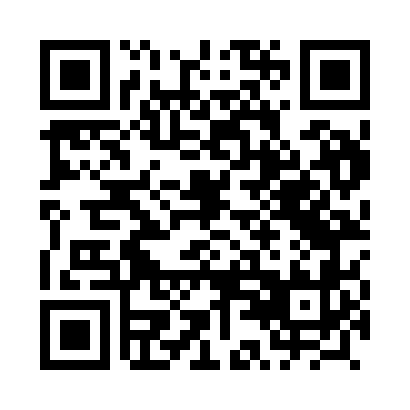 Prayer times for Rogowek, PolandWed 1 May 2024 - Fri 31 May 2024High Latitude Method: Angle Based RulePrayer Calculation Method: Muslim World LeagueAsar Calculation Method: HanafiPrayer times provided by https://www.salahtimes.comDateDayFajrSunriseDhuhrAsrMaghribIsha1Wed2:134:5412:255:347:5810:282Thu2:124:5212:255:357:5910:303Fri2:114:5012:255:378:0110:314Sat2:114:4812:255:388:0310:325Sun2:104:4612:255:398:0510:326Mon2:094:4412:255:408:0610:337Tue2:084:4312:255:418:0810:348Wed2:074:4112:255:428:1010:359Thu2:074:3912:255:438:1110:3510Fri2:064:3712:255:448:1310:3611Sat2:054:3512:255:458:1510:3712Sun2:054:3412:255:468:1610:3713Mon2:044:3212:255:478:1810:3814Tue2:034:3012:255:488:2010:3915Wed2:034:2912:255:498:2110:3916Thu2:024:2712:255:508:2310:4017Fri2:014:2612:255:508:2510:4118Sat2:014:2412:255:518:2610:4219Sun2:004:2312:255:528:2810:4220Mon2:004:2112:255:538:2910:4321Tue1:594:2012:255:548:3110:4422Wed1:594:1912:255:558:3210:4423Thu1:584:1712:255:568:3410:4524Fri1:584:1612:255:578:3510:4625Sat1:574:1512:255:578:3610:4626Sun1:574:1412:255:588:3810:4727Mon1:574:1312:265:598:3910:4828Tue1:564:1212:266:008:4010:4829Wed1:564:1012:266:008:4210:4930Thu1:564:1012:266:018:4310:4931Fri1:554:0912:266:028:4410:50